Урок литературного чтения во 2 классе.Тема урока: «Скороговорки»Цели: 1.познакомить с особенностями жанра скороговорок, учить различать народные и авторские скороговорки, совершенствовать  беглость, правильность, выразительность чтения;2. создать условия для развития произвольного внимания, памяти, речи, творческих  способностей детей; создать условия для формирования УУД :1) личностных: мотивация учения, осознание себя как представителя русского народа, русской культуры; 2) познавательных: формулирование познавательной цели, поиск и выделение информации, анализ с целью выделения признаков, синтез, как составление целого из частей, выбор оснований для сравнения,   классификации объектов, установление причинно-следственных связей; 3) коммуникативных: вступать в учебное сотрудничество с одноклассниками, оказывать взаимопомощь, осуществлять взаимоконтроль, высказывать собственное мнение, формулировать свои мысли, своё  отношении к  чему-либо; 4) регулятивных:   планирование, контроль, коррекция, оценка. 3. создать условия для формирования читательского интереса, желания совершенствовать красоту и правильность своей речи.Оборудование:  проектор, экран, картинки, иллюстрирующие скороговорки, картинки с изображениями, напечатанный план работы со скороговоркой,  книги с произведениями устного народного творчества и Игоря  Мазнина для детей.Содержание урока1)Организационный момент.Вот и прозвенел звонок-Начинается урокМы пришли сюда учиться,Не лениться, а трудитьсяРаботаем старательно,Слушаем внимательно!-Давайте, ребята улыбнёмся друг другу и с добрым хорошим настроением начнём урок литературного чтения.-Садитесь!2)Актуализация полученных ранее знаний.Повторение о жанрах  устного народного творчества.-Каждому из вас я сейчас раздам листочки с заданиями. Ваша задача: вспомнить и определить к какому жанру относится ваше произведение? (Учитель раздаёт ученикам листочки с заданиями).Ученики работают индивидуально, затем отвечают.-Что объединяет все произведения ,которые мы услышали?(Это жанры фольклора, устное народное творчество.)3)Постановка учебной задачи. Формирование целей урока детьми.-Сегодня на уроке нам предстоит поработать  ещё над одним жанром фольклора.Как называется этот жанр вы узнаете ,прочитав ЗАПИСЬ НА ДОСКЕ.«ВСЕХ СКОРОГОВОРОКНЕ ПЕРЕГОВОРИШЬ      И НЕ ПЕРЕВЫГОВОРИШЬ»-Итак ,о каком жанре пойдёт речь?(СКОРОГОВОРКА)Вика Ендягина нам приготовила сообщение из словаря.-Что же такое скороговорка?(Сообщение ученика)Сообщение ученика – сведения из словаря Ушакова «Вот объяснение из словаря: СКОРОГОВОРКА-Быстрая речь, быстрый темп речи. Говорить скороговоркой. 2. Человек, говорящий очень быстро (простореч. фам. ирон.). Он такая с., что в его речи ничего не разберешь. 3. Сочетание слов с таким подбором звуков, что их трудно произнести быстрым темпом не запинаясь, напр. "сшит колпак, да не по-колпаковски". Ушаков. Толковый словарь русского языка»-Молодец!. Садись.-Ребята ,как вы думаете ,необходимо ли современному человеку обладать правильной ,четкой ,красивой речью?-Какой жанр народного творчества нашу речь поможет сделать более правильной ,понятной?(скороговорка)- Как работать со скороговорками, чтобы улучшить речь?(Ответы детей. Читать, разучивать, узнавать какие скороговорки бывают)-И в конце урока мы должны будем с вами ответить на этот вопрос.(Учитель показывает на доске запись)Какую пользу приносят скороговорки нашей речи?4.Открытие нового знания.1)Подготовка к чтению скороговорок.Работа по учебнику.-Ребята, Откройте учебники на стр.143.-Как называется раздел, над которым мы сегодня начинаем работать?( Читаем быстро)-Прочитайте сведения ,подготовленные для вас авторами учебника?-Для чего же люди начали сочинять скороговорки?(Чтобы говорить быстро и чётко)-А для чего людям нужно говорить быстро и чётко?(Чтобы речь была понятной и красивой).-Какова же цель скороговорки?(Развитие правильной ,красивой речи)2.Планирование этапов чтения скороговорки.-Сколько раз авторы предлагают нам читать скороговорки?(3 раза)-Как читаем 1 раз?-Как читаем второй раз?-Каким должно быть третье чтение?-Я вывешу план работы со скороговоркой, мы будем  им пользоваться  на уроке.(План работы со скороговоркой вывешивается на доску)3.Физминутка.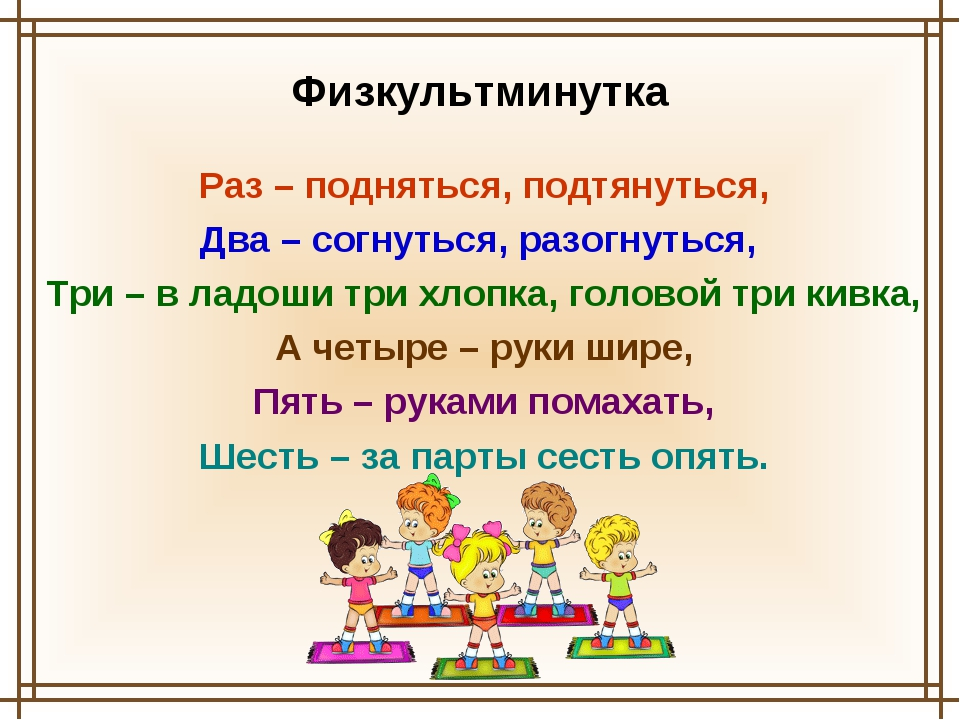 4.Чтение и наблюдение за скороговорками.-Попробуем прочитать первую скороговорку по плану.Три сороки-тараторки тараторили на горке.1-2 раз читаем хором ,а третий раз –каждый по отдельности.-Скажите, а что значит тараторить?-Кого называют тараторкой?-Какие звуки помогают научиться правильно произносить эту скороговорку?-Прочитайте три следующие скороговорки соблюдая план ,самостоятельно.-Работать будем так.2 скороговорку готовит Вика.3-Лейсян.4-Настя и Артём.5-Мурат и Лера.-У кого получилось произнести без ошибок?-Кто готов произнести свою скороговорку вслух?(Дети читают скороговорки)-Ребята, легко ли произносить скороговорки?-Почему ,в чём трудность?(Путаются звуки ,не слушается язык. Повторяются близкие по звучанию звуки ,похожие слова).-Из скольки предложений чаще всего состоят народные скороговорки?(1-2)5.Работа в парах.-Выберите одну скороговорку ,подготовьтесь прочитать её правильно в быстром темпе вашему соседу.6.Зарядка для глаз.1.Возьмите в руки карандаш тупым концом вверх, сосредоточьте взгляд на нём.2.Переведите взгляд в окно, посмотрите вдаль.3.Закройте глаза, расслабьте мышцы лица.4.Откройте глаза.7.Знакомство с авторскими скороговорками. Сравнение с народными.-У нас  остались 2 скороговорки на стр.145 и 146.-Я сейчас вам их прочитаю.-Чем они похожи?(Повторяющие слова и звуки, скороговорки о грибах)-Чем отличаются?(1 народная, состоит из одного предложения,2-стихотворение,у  неё есть автор)-Кто автор стихотворения –скороговорки?(И.Мазнин)(Показ слайда)-Поработайте со скороговоркой по плану, подготовьтесь прочитать вслух в быстром темпе7)Итог. Рефлексия.-Итак, ребята ,мы сегодня с вами много поработали со скороговорками.Какую ещё работу со скороговорками можем делать в дальнейшем?  (Продолжить работу дома, читать книги со скороговорками, учиться их правильно произносить, использовать в речевых разминках на уроке)-Для чего это нужно?-Что понравилось в работе на уроке?-Что было трудно?-Что ещё хотелось бы узнать, как поработать над скороговорками?-Теперь давайте попробуем ответить на вопрос: «Какую же пользу приносят скороговорки нашей речи?(Улучшают нашу речь, делают её правильной ,чёткой, выразительной, быстрой.)-Завтра в начале урока я предлагаю устроить конкурс скороговорок.-Покажите смайликами ваше настроение  на уроке. (Дети поднимают смайлик-улыбающийся, нейтральный или грустный)8)Домашнее задание: Для всех- подготовиться к конкурсу выразительного чтения скороговорок.
Артёму и  Вике –можно попробовать свои силы в сочинении своих собственных скороговорок.9)Выставление оценок.